«Даму мүмкіндігішектеулібалаларғаарналған Чкалов арнайы (түзету)мектеп – интернаты» КММКГУ «Чкаловская специальная (коррекционная) школа – интернат для детей с ограниченными возможностями в развитии»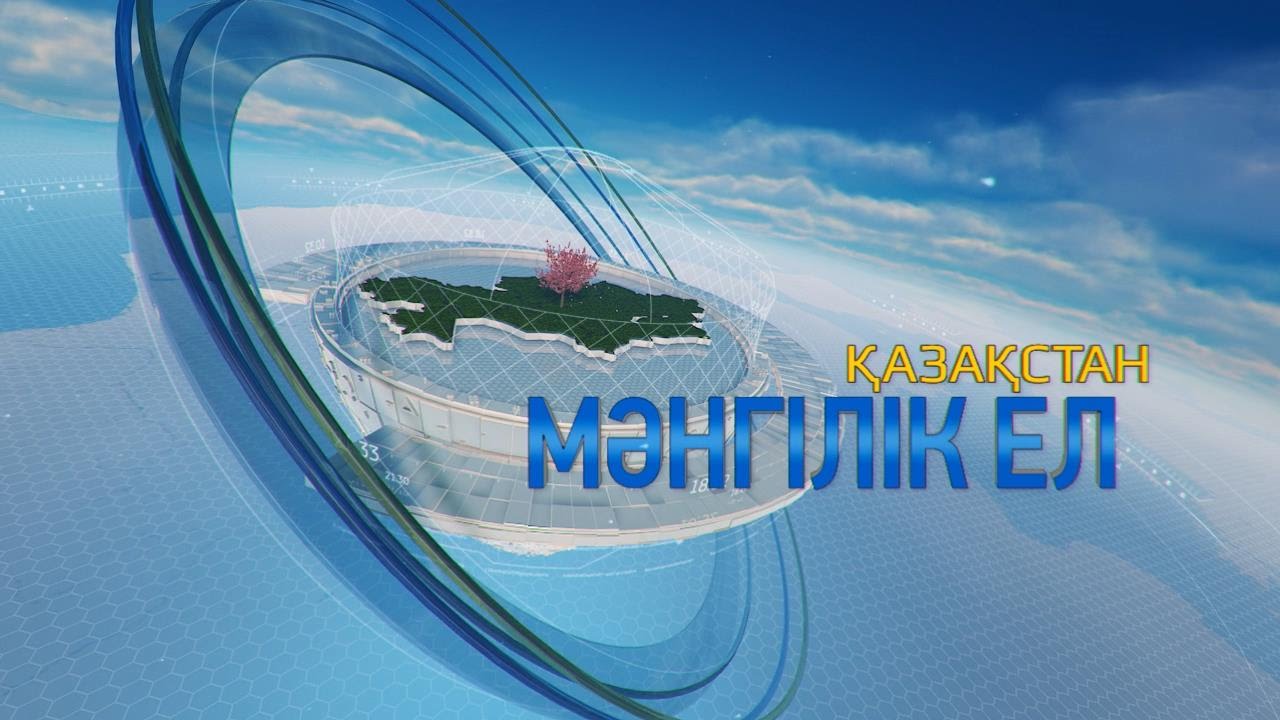 Беседа: «Я – Патриот своей Страны» «Мәңгілік Ел»Подготовила: Цирюльникова Н.В.2018жБеседа: «Я – Патриот своей Страны» «Мәңгілік Ел»Цель: формирование гражданственности, казахстанского патриотизма, ответственности за судьбу своей Родины.Задачи:-продолжить формирование понимания важности любви к своей Родине, к своему народу и осознание ответственности  перед ними за свои слова и поступки;-прививать чувство гражданственности, принадлежности к родной стране;-развивать творческие способности; стимулировать интерес к духовной культуре РК;-воспитывать в детях казахстанский патриотизм, любовь и гордость за свою  страну.Оборудование: гимн,  иллюстрации о Казахстане на доске, выставка, видеоролики, слайдшоу, раздаточный материал, высказывания на доске.Ход беседы.Организационный момент(психологический настрой). Ребята создают круг радостиЗемля моя! Была ты колыбельюИ стала нам родимой навсегда,Здесь рождены, отсюда мы взлетели,Как птицы вылетают из гнезда.С.МукановСообщение темы и цели:просмотр видеоролика о  Казахстане-Нашу  беседу мы недаром начали с замечательных строк С. Муканова и просмотра содержательного видеоролика , ведь в них отражена любовь казахстанского народа к своей Родине.— Ребята, что вы сейчас увидели?—  Любовь, в том числе и любовь к своей стране, – чувство, которое каждый человек, будь он президентом или школьником, пытается выразить в своих действиях и поступках. Акыны, поющие о бескрайних просторах Казахстана; художники, переносящие на полотна купола мечетей; музыканты, изливающие домброй звенящую степь; обычные люди, которые в душевном порыве пишут стихи о городах и аулах, о краях, в которых живут, –  все они отдают частичку души Казахстану.— Как вы думаете, о чем мы с  вами будем говорить на сегодняшнем классном часе?— Правильно, мы будем говорить о нашей Родине, о том, как вы к ней относитесь. Тема нашего урока «Я – патриот Республики Казахстан». Подумайте и сформулируйте цель, которую мы должны достичь на нашем уроке. Сообщение цели.Основная частьСлово учителя-Ежегодно 16 декабря мы отмечаем самый главный праздник нашего государства — День независимости Республики Казахстан.-А когда Казахстан стал независимым? В этом году независимости Казахстана 25 лет.-На протяжении многих веков казахскому народу приходилось бороться за независимость и суверенитет. Благодаря своим лучшим качествам, умению  сплотиться и быть единым в минуту опасности, стремлению жить в мире и согласии и добрососедстве с другими народами, он не исчез в потоке истории и через десятилетия смог восстановить свою государственность.Казахстан, встав на новый путь развития, воплотил вековые мечты народа о свободе. Народ впервые вновь приобрел возможность развивать свою культуру, язык, веру, религию, традиции. Сегодня каждый гражданин республики гордится своей независимостью. Независимость нашей страны – это самое святое приобретение казахского народа, восстановившее прерванную на триста лет национальную свободу.Чтение стихотворений наизусть1 чтецМой край родной – Республика свободных,Великих наций, разных языков.И ценят здесь обычаи народов,Советы мудрых стариков.2 чтецТы выстрадал, мой Казахстан, немало,Но стал свободным, и сейчас.Здесь равноправны все народы,Народ – единственная власть!3 чтецЯ прошлым Родины своей горжусь,Истоки языков познать стремлюсь.Хочу, чтоб в будущем мой КазахстанСтал сильным и великим среди стран.4 чтецПусть на твоей земле,Мой Казахстан прекрасный,Смеются дети и цветут сады,Не будет тесно людям разных наций.5 чтецМой Казахстан любимый,Где я родился, где я учусь.Работа в парахДается пояснение: Вам надо  на полосках бумаги, которые подготовлены на столах, завершить незаконченное предложение.Патриот – человек, которыйлюбит_____________________________________________________________хранит___________________________________________________________уважает__________________________________________________________переживает________________________________________________________гордится_________________________________________________________помогает_________________________________________________________— Расскажите, что у вас получилось….— Что вы подобрали к слову любит….., хранит…., уважает…., переживает…., гордится….,помогает….— Действительно, вы правы, потому что гражданин, патриот своей Родины не может быть равнодушным, только активные действия патриота сделают Родину процветающей.-Ежегодно мы отмечаем День Конституции. — Что это за праздник? (ответы учащихся)— Как называется основной закон страны?— Ребята, как вы думаете, зачем нужны законы?— А на что имеете право вы?Следующее задание. Я предлагаю подумать и все свои мысли и идеи изобразить на постерах.1 гр. – что вы можете сделать во благо своей малой родины в данный момент2 гр. — что вы можете сделать во благо своей малой родины в будущем3 гр. — что вы можете сделать во благо будущего своей страны4 гр. – какие качества гражданина своей страны вы видите в своих детях в будущем.Сделаем вывод, что вы действительно патриоты своей страны, и многое хотите для нее сделатьРабота в группах с карточками— А сейчас каждой группе я предлагаю обсудить ситуацию и найти из неё выход.Ситуация 1.Папа и мама предлагают мальчику поехать вместе с ними по местам военных сражений. В них участвовал их дедушка. Но мальчику очень не хочется, так как его друг дал ему самую последнюю компьютерную игру, о которой он давно мечтал. Как поступили бы вы?Ситуация 2.В классе появилась новая девочка. Она приехала из Грузии. Некоторые ребята в классе предлагают остальным ребятам не разговаривать с ней, объясняя это тем, что девочка «чужая». Как ты поступишь?Ситуация 3.Учащимся класса предлагается в выходной день принять участие в посадке аллеи Славы. Несколько учащихся отказалось участвовать, мотивируя это тем, что родители им не разрешают в выходной день куда-то идти. Как бы ты поступил на их месте?Ситуация 4.Учитель делает замечание учащимся, которые во время исполнения гимна государства смеются, ведут себя развязно, разговаривают. После линейки он делает запись в дневнике. Ребята возмущаются тем, что классный руководитель сделал им замечание. А как ты считаешь, прав учитель или не прав?Беседа на фоне презентации « Я — патриот своей страны»— А должен ли патриот защищать свою Родину?— Итак, давайте подведем итог, какого человека можно назвать патриотом?— В ходе 24 сессии Ассамблеи народа Казахстана, состоявшейся 26 апреля 2016 года в Астане, был принят патриотический акт «Мәңгілік ел». В основе   Мәңгілік ел простые, понятные и самые ценные истины:1) благополучие наших семей2) трудолюбие и гостеприимство3) стабильность4) безопасность и единство5) уверенность в завтрашнем дне.-Как вы понимаете значение этих понятий?-В 2017 году в Казахстане проходит международная выставка.–Что вы знаете о ней? (ответы учащихся)Видеоролик ЭХПО-2017Выступление ученика об ЭКСПО – 2017.Рефлексивный анализ.-Что открыл вам сегодня наш урок? Что нового вы узнали?Подведение итоговВидеоролик « Мой Казахстан»